ΕΠ.Α.Σ. – ΤΟΜΕΑΣ ΑΓΩΝΩΝ                                                                                      Πληροφορίες: Φωτεινή ΚασίδηΤηλ.:  211-18.77.735Email: competition@segas.gr========================					Αρ. Πρωτ.: 			    				           Αθήνα, 24 Ιουνίου 2020Προς:                    - Ε.Α.Σ Σ.Ε.Γ.Α.Σ(Για ενημέρωση Σωματείων περιοχής τους)Από τον ΣΕΓΑΣ και την ΕΑΣ ΣΕΓΑΣ Θεσσαλονίκης, προκηρύσσονται και διοργανώνονται Αγώνες Ρίψεων, στη μνήμη του Κώστα Σπανίδη, με τους παρακάτω όρους:1.ΗΜΕΡΟΜΗΝΙΑ – ΤΟΠΟΣ ΔΙΕΞΑΓΩΓΗΣ:Ο αγώνας θα διεξαχθεί την Τετάρτη 8 Ιουλίου 2020 στην Θεσσαλονίκη και στις εγκαταστάσεις του Καυτανζογλείου Σταδίου.2. ΗΛΙΚΙΕΣ:Στον αγώνα δικαίωμα συμμετοχής έχουν οι αθλητές- τριες :ΑΝΔΡΕΣ – ΓΥΝΑΙΚΕΣ: που έχουν γεννηθεί το 2000 και μεγαλύτεροι-εςK20 (Άνδρες – Γυναίκες): που έχουν γεννηθεί το 2001 και 2002K18 (Άνδρες – Γυναίκες): που έχουν γεννηθεί το 2003 και 2004& η συμμετοχή των K18 στις κατηγορίες K20 & Α-Γ, επιτρέπεται σύμφωνα με τις Τεχνικές Διατάξεις του ΣΕΓΑΣ για το 2020.3. ΑΓΩΝΙΣΜΑΤΑ:4. ΔΙΚΑΙΩΜΑ ΣΥΜΜΕΤΟΧΗΣ :4.1 Δικαίωμα συμμετοχής έχουν αθλητές-αθλήτριες που ανήκουν οπωσδήποτε στη δύναμη των Σωματείων – Μελών του Σ.Ε.Γ.Α.Σ. (όπως ορίζεται στην τελευταία Υπουργική απόφαση) και να τους έχει εκδοθεί Δελτίο Αθλητικής Ιδιότητας.4.2 Κάθε αθλητής-τρια μπορεί να δηλωθεί και να συμμετέχει σε ΔΥΟ (2) το πολύ αγωνίσματα.Συμμετοχή σε αθλητές ΕΚΤΟΣ ΣΥΝΑΓΩΝΙΣΜΟΥ δεν επιτρέπεται.4.4 Αλλοδαποί αθλητές, μπορούν να αγωνισθούν, μετά από σχετικό αίτημα της Ομοσπονδίας της χώρας τους και τη σχετική έγκριση του ΣΕΓΑΣ.     4.5 Σε κάθε αγώνισμα θα μετέχουν 8 αθλητές-τριες     Σε περίπτωση  μεγάλης συμμετοχής θα τηρηθεί προτεραιότητα σύμφωνα με τις επιδόσεις των δηλωθέντων αθλητών/τριών και σχετική ενημέρωση, ώστε να βοηθηθούν οι Επίλεκτοι αθλητές/τριες στις προσπάθειές τους για επίτευξη υψηλών επιδόσεων.5. ΕΠΙΒΕΒΑΙΩΣΗ ΣΥΜΜΕΤΟΧΗΣΕπιβεβαίωση για τη συμμετοχή, θα δίνεται από τον  κ. Χρήστο Χρυσοστομίδη, Υπεύθυνο Κέντρου Υψηλού Αθλητισμού & Ανάπτυξης Βόρειας  Ελλάδας.Μετά την επεξεργασία των δηλώσεων η οριστικοποίηση των συμμετοχών  θα αναρτάται στο επίσημο site του ΣΕΓΑΣ.6. ΔΗΛΩΣΕΙΣ ΣΥΜΜΕΤΟΧΗΣ6.1 Οι δηλώσεις συμμετοχής πρέπει να σταλούν, στο ειδικό συνημμένο έντυπο, στον  Σ.Ε.Γ.Α.Σ. με email το αργότερο μέχρι και την Παρασκευή 3  Ιουλίου 2020 και ώρα 14:00 στην ηλεκτρονική διεύθυνση segasthes@gmail.com. Μετά την παρέλευση αυτής της προθεσμίας δεν θα γίνεται δεκτή καμμία δήλωση συμμετοχής.Προσοχή: το ειδικό έντυπο συμμετοχής θα πρέπει να είναι πλήρως συμπληρωμένο και θα υπογράφεται από τον Πρόεδρο και τον Γεν. Γραμματέα του συλλόγου.Κάθε αθλητής-τρια μπορεί να δηλωθεί και να συμμετάσχει σε 2 αγωνίσματα ΜΟΝΟ.Απαγορεύεται ρητά η δήλωση των αθλητών-τριών σε περισσότερα αγωνίσματα από αυτά που προβλέπονται από την προκήρυξη. Σε αυτή την περίπτωση η δήλωση για τον συγκεκριμένο αθλητή-τρια θα θεωρείται ως μη γενόμενη.Στους αγώνες δικαίωμα έχουν οι αθλητές-τριες που ανήκουν στην δύναμη των Σωματείων-μελών του ΣΕΓΑΣ σύμφωνα με την τελευταία  υπουργική απόφαση «περί εγγραφής αθλητών».7. ΔΙΑΔΙΚΑΣΙΑ ΔΙΕΞΑΓΩΓΗΣ ΑΓΩΝΙΣΜΑΤΩΝ:Όλοι οι συμμετέχοντες αθλητές θα έχουν δικαίωμα 3 (τριών) προσπαθειών και οι αθλητές με τις 4 (τέσσερις) καλύτερες επιδόσεις, ανά κατηγορία, θα έχουν δικαίωμα επιπλέον 3 (τριών) προσπαθειών8. ΑΙΘΟΥΣΑ ΚΛΗΣΗΣ – ΔΗΛΩΣΕΙΣ ΣΥΜΜΕΤΟΧΗΣ:Οι αθλητές-αθλήτριες θα προσέρχονται ΑΥΤΟΠΡΟΣΩΠΩΣ στην ΑΙΘΟΥΣΑ ΚΛΗΣΕΩΣ, (Γραφείο της ΕΑΣ ΣΕΓΑΣ Θεσσαλονίκης) 60΄πριν από την ώρα διεξαγωγής κάθε αγωνίσματος, προκειμένου να δηλώσουν την παρουσία τους, προσκομίζοντας ΑΠΑΡΑΙΤΗΤΑ το ΔΕΛΤΙΟ ΑΘΛΗΤΙΚΗΣ ΙΔΙΟΤΗΤΑΣ και την ΚΑΡΤΑ ΥΓΕΙΑΣ ΑΘΛΗΤΗ. ΣΕ ΔΙΑΦΟΡΕΤΙΚΗ ΠΕΡΙΠΤΩΣΗ ΔΕ ΘΑ ΤΟΥΣ ΕΠΙΤΡΕΠΕΤΑΙ ΝΑ ΣΥΜΜΕΤΕΧΟΥΝ.Οι υπεύθυνοι της αίθουσας κλήσης θα καταχωρούν στα πινάκια ΜΟΝΟ τους αθλητές των οποίων το Δελτίο και η Κάρτα Υγείας θα είναι θεωρημένα σύμφωνα με το νόμο (βλέπε παράγραφο 9).Προσοχή: Οι αθλητές - τριες που είναι υπό ΜΕΤΑΓΡΑΦΗ της τελευταίας περιόδου (2019) και δεν έχουν εκδοθεί τα δελτία τους από τον Σ.Ε.Γ.Α.Σ. θα πρέπει να έχουν μαζί τους αστυνομική ταυτότητα ή άλλο αποδεικτικό στοιχείο ταυτοπροσωπίας και ηλικίας.9. ΙΑΤΡΙΚΕΣ  ΕΞΕΤΑΣΕΙΣΜε την φροντίδα και την ευθύνη των συλλόγων οι αθλητές και οι αθλήτριες θα πρέπει να έχουν εξετασθεί ιατρικώς πριν από τους αγώνες και να έχουν στην κατοχή τους την Κάρτα Υγείας Αθλητή, θεωρημένη σύμφωνα με την ισχύουσα νομοθεσία.Η έκδοση της Κάρτας Υγείας Αθλητή (πιστοποίηση της υγείας των αθλητών και αθλητριών) είναι υποχρεωτική και αποτελεί προϋπόθεση για τη συμμετοχή τους σε προπονήσεις και αγώνες, σύμφωνα με τα οριζόμενα στο άρθρο 16 του νόμου 4479/2017 και τον Γενικό Κανονισμό Οργάνωσης και Διεξαγωγής Πρωταθλημάτων και Αγώνων του Σ.Ε.Γ.Α.Σ.Η Κάρτα Υγείας Αθλητή ισχύει για ένα (1) έτος από την  θεώρησή της. ΣΕ ΚΑΘΕ ΠΕΡΙΠΤΩΣΗ ΓΙΑ ΘΕΜΑΤΑ ΠΟΥ ΑΦΟΡΟΥΝ ΤΗΝ ΥΓΕΙΑ ΤΩΝ ΑΘΛΗΤΩΝ – ΤΡΙΩΝ ΑΛΛΑ ΚΑΙ ΓΙΑ ΚΑΘΕ ΠΙΘΑΝΟ ΠΡΟΒΛΗΜΑ ΠΟΥ ΘΑ ΠΑΡΟΥΣΙΑΣΤΕΙ ΚΑΤΑ ΤΗ ΔΙΑΡΚΕΙΑ ΤΩΝ ΑΓΩΝΩΝ ΚΑΙ ΟΦΕΙΛΕΤΑΙ ΣΕ ΕΛΛΕΙΨΗ ΠΡΟΛΗΠΤΙΚΟΥ ΙΑΤΡΙΚΟΥ ΕΛΕΓΧΟΥ, ΥΠΕΥΘΥΝΟΙ ΕΙΝΑΙ Ο ΕΚΠΡΟΣΩΠΟΣ ΤΟΥ ΣΩΜΑΤΕΙΟΥ ΚΑΘΩΣ ΚΑΙ Ο ΠΡΟΠΟΝΗΤΗΣ ΠΟΥ ΔΗΛΩΝΟΥΝ ΑΥΤΟΥΣ ΤΟΥΣ ΑΘΛΗΤΕΣ ΚΑΙ ΣΕ ΚΑΜΜΙΑ ΠΕΡΙΠΤΩΣΗ  Η ΔΙΟΡΓΑΝΩΤΡΙΑ ΑΡΧΗ.10. ΥΓΕΙΟΝΟΜΙΚΑ ΠΡΩΤΟΚΟΛΛΑ ΔΙΕΞΑΓΩΓΗΣ ΑΓΩΝΩΝ ΣΤΙΒΟΥ:Σε κάθε περίπτωση όλοι οι εμπλεκόμενοι με τη διοργάνωση θα πρέπει να τηρούν τα Υγειονομικά Πρωτόκολλα του Ε.Ο.Δ.Υ. και  τα αντίστοιχα Υγειονομικά Πρωτοκόλλα διεξαγωγής αγώνων που ισχύουν για τον στίβο, με τις οποιεσδήποτε τροποποιήσεις που θα ισχύουν μέχρι την ημερομηνία διεξαγωγής των αγώνων και αφορούν την πρόληψη της μετάδοσης της COVID – 19. (Συνημμένα: Υγειονομικό πρωτόκολλο αγώνων στίβου).11. ΕΠΑΘΛΑΓια την αποφυγή συνωστισμού ΔΕΝ θα πραγματοποιηθούν τελετές απονομών.Οι νικητές θα παραλαμβάνουν τα μετάλλια και τα διπλώματα τους, ανά αγώνισμα, ανέπαφα, από ειδικό χώρο στη Γραμματεία των Αγώνων.12. ΟΙΚΟΝΟΜΙΚΑΣτους συμμετέχοντες αθλητές-τριες  δεν θα δοθούν έξοδα μετακίνησης.13. ΓΕΝΙΚΕΣ ΤΕΧΝΙΚΕΣ ΔΙΑΤΑΞΕΙΣ:	13.1 Βάρη οργάνων13.2 Προσωπικά ριπτικά όργαναΠροσωπικά όργανα Ρίψεων μπορούν να χρησιμοποιηθούν μόνο με την προϋπόθεση ότι θα προσκομιστούν στην Αίθουσα Κλήσεως μία (1) ώρα πριν από την ώρα διεξαγωγής του αγωνίσματος για έλεγχο και στη συνέχεια να παραδοθούν στον Έφορο του Αγωνίσματος.13.3 Αγωνιστική στολή-εμφάνιση (υπόδειγμα στον Πίνακα 1)Οι αθλητές-τριες θα πρέπει να φορούν και να αγωνίζονται ΜΟΝΟ με την επίσημη στολή (φανέλα, σορτς) του συλλόγου στον οποίο ανήκουν. Οι υπεύθυνοι των συλλόγων θα πρέπει να βεβαιωθούν ότι οι Κανονισμοί της Διεθνούς Ομοσπονδίας Στίβου (WORLD ATHLETICS) που αφορούν τη Διαφήμιση θα εφαρμόζονται και οι οποίοι είναι διαθέσιμοι στην ηλεκτρονική διεύθυνση:https://www.worldathletics.org/about-iaaf/documents/book-of-rulesΣτην περίπτωση που η αγωνιστική εμφάνιση συλλόγου δεν είναι σύμφωνα με όσα ορίζουν οι Κανονισμοί, οι υπεύθυνοι των συλλόγων με δική τους ευθύνη και πριν την είσοδο των αθλητών στην Αίθουσα Κλήσης,  θα πρέπει να φροντίσουν να καλύψουν τα μέρη εκείνα της στολής που είναι αντίθετα με τον κανονισμό με κατάλληλο υλικό το οποίο κατά τη διάρκεια του αγώνα δεν θα αποκολλάται. ΣΤΟΥΣ ΑΘΛΗΤΕΣ-ΤΡΙΕΣ ΠΟΥ Η ΣΤΟΛΗ ΕΙΝΑΙ ΔΙΑΦΟΡΕΤΙΚΗ ΑΠΟ ΑΥΤΗ ΤΗΣ ΕΠΙΣΗΜΗΣ ΣΤΟΛΗΣ ΤΟΥ ΣΥΛΛΟΓΟΥ ΤΟΥΣ ή ΔΕΝ ΣΥΜΜΟΡΦΩΝΟΝΤΑΙ ΜΕ ΟΣΑ ΑΝΑΦΕΡΟΝΤΑΙ ΠΑΡΑΠΑΝΩ ΓΙΑ ΤΗ ΔΙΑΦΗΜΙΣΗ ΔΕΝ ΘΑ ΤΟΥΣ ΕΠΙΤΡΕΠΕΤΑΙ ΝΑ ΑΓΩΝΙΣΤΟΥΝ.Ο κανονισμός αυτός θα έχει εφαρμογή εκτός από την αγωνιστική εμφάνιση και για τη φόρμα του αθλητή-τριας.13.4 Αριθμοί συμμετοχήςΚάθε αθλητής θα λαμβάνει έναν (1) προσωπικό αριθμό και ο οποίος θα πρέπει να τοποθετείται στο μπροστινό μέρος της αγωνιστικής ενδυμασίας.Ο αριθμός συμμετοχής πρέπει να συγκρατείται με τις 4 παραμάνες, μία σε κάθε γωνία, με τέτοιο τρόπο ώστε να μην πέφτουν και, επιπλέον, πρέπει να τοποθετούνται με τέτοιο τρόπο ώστε να είναι απολύτως ορατοί  κατά τη διάρκεια του αγώνα.ΠΡΟΣΟΧΗ: ΟΙ ΑΡΙΘΜΟΙ ΣΥΜΜΕΤΟΧΗΣ ΔΕΝ ΠΡΕΠΕΙ ΝΑ ΚΟΒΟΝΤΑΙ, ΝΑ ΔΙΠΛΩΝΟΝΤΑΙ ΚΑΘΩΣ ΚΑΙ ΝΑ ΚΑΛΥΠΤΟΝΤΑΙ ΜΕ ΟΠΟΙΟΝΔΗΠΟΤΕ ΤΡΟΠΟ.14.ΓΕΝΙΚΑ14.1 Κανονισμοί διεξαγωγής διοργάνωσηςΟι Αγώνες θα διεξαχθούν σύμφωνα με τους Κανονισμούς Στίβου της World Athletics 2020 – 2021 καθώς και του Σ.Ε.Γ.Α.Σ. 14.2 Επίλυση τεχνικών θεμάτωνΌτι δεν προβλέπεται από την Προκήρυξη θα ρυθμίζεται από τον Τεχνικό Υπεύθυνο των Αγώνων, σε συνεργασία με τον Αλυτάρχη, σύμφωνα με τους κανονισμούς.14.3  Ενστάσεις και εφέσεις (άρθρο 8 Τεχνικών Κανονισμών πρώην 146)Οι ενστάσεις - διαμαρτυρίες (protests) και οι εφέσεις (appeals) επιτρέπονται και θα διεκπεραιώνονται σύμφωνα με τον Κανονισμό 8 της World Athletics. Αναλυτικά:Αρχικά, οι ενστάσεις θα πρέπει να υποβάλλονται προφορικά στον Έφορο από έναν αθλητή ή από κάποιον που ενεργεί για λογαριασμό του ή από έναν επίσημο εκπρόσωπο μιας ομάδας (άρθρο 8.3 πρώην 146.3). Το πρόσωπο ή η ομάδα αυτή θα μπορεί να υποβάλλει ένσταση μόνον αν αγωνίζεται στον ίδιο γύρο του αγωνίσματος με το οποίο η ένσταση (ή η επακόλουθη έφεση) σχετίζεται (ή αγωνίζεται σε έναν αγώνα στον οποίο εφαρμόζεται ομαδική βαθμολογία).Στην περίπτωση που ο συγκεκριμένος Έφορος δεν είναι προσβάσιμος ή διαθέσιμος, η ένσταση θα πρέπει να υποβάλλεται σε αυτόν μέσω του Κέντρου Τεχνικών Πληροφοριών (αν υπάρχει) ή μέσω του Αλυτάρχη. Ενστάσεις που αφορούν το αποτέλεσμα ή τη διεξαγωγή ενός αγωνίσματος θα υποβάλλονται εντός 30 λεπτών από την επίσημη αναγγελία του αποτελέσματος του αγωνίσματος αυτού.Αν η απόφαση του Εφόρου δεν ικανοποιεί τον αθλητή ή την ομάδα τότε θα πρέπει να υποβάλλεται γραπτή έφεση προς την Ελλανόδικο Επιτροπή είτε μέσω του Κέντρου Τεχνικών Πληροφοριών (αν υπάρχει) ή μέσω του Αλυτάρχη.Κάθε γραπτή έφεση προς την Ελλανόδικο Επιτροπή θα πρέπει να γίνεται με βάση το άρθρο 8.7 (πρώην 146.7) και να υπογράφεται από τον εκπρόσωπο της ομάδας, εκ μέρους του αθλητή και να υποβάλλεται εντός 30 λεπτών από την επίσημη ανακοίνωση της απόφασης του Εφόρου ή από την ενημέρωση που δόθηκε προς εκείνους που υπέβαλαν την ένσταση, όταν δεν υπάρχει διόρθωση κανενός αποτελέσματος.Η γραπτή έφεση θα συνοδεύεται από το ποσό των 75€ το οποίο θα παρακρατείται εάν η έφεση δεν γίνει δεκτή. Η απόφαση της Ελλανοδίκου Επιτροπής θα παρέχεται γραπτώς.15. ΤΕΧΝΙΚΟΙ ΥΠΕΥΘΥΝΟΙ:Τεχνικοί  Υπεύθυνοι ορίζονται,  ο  κ. Χρήστος Χρυσοστομίδης Υπεύθυνος Κέντρου Υψηλού Αθλητισμού & Ανάπτυξης Θεσσαλονίκης και ο κ. Χρήστος Χατζηβασιλείου, Τεχνικός Σύμβουλος Ανάπτυξης ΣΕΓΑΣ.16. ΥΠΕΥΘΥΝΟΣ ΕΓΚΑΤΑΣΤΑΣΗΣ ΚΑΙ ΑΘΛΗΤΙΚΟΥ ΕΞΟΠΛΙΣΜΟΥ:Υπεύθυνος Εγκατάστασης και Αθλητικού Εξοπλισμού ορίζεται ο Τεχνικός Σύμβουλος της ΕΣΑΣ ΣΕΓΑΣ Θεσσαλονίκης κ. Ματθαίος Καϊσίδης, με καθήκοντα και αρμοδιότητες που αναφέρονται στο άρθρο 121 των κανονισμών  αγώνων στίβου έκδοσης Σ.Ε.Γ.Α.Σ.  2020 - 21, καθώς και το άρθρο 16 του Γενικού Κανονισμού Οργάνωσης και Διεξαγωγής Πρωταθλημάτων και Αγώνων Στίβου (έκδοση 2015), σε συνεργασία  με τον Αλυτάρχη του πρωταθλήματος και τον Υπεύθυνο της Υπηρεσίας του προσωπικού του Σ.Ε.Γ.Α.Σ.Με αθλητικούς χαιρετισμούςΟ Πρόεδρος         		                                                    Ο Γεν. ΓραμματέαςΚώστας ΠΑΝΑΓΟΠΟΥΛΟΣ		                                    Βασίλειος ΣΕΒΑΣΤΗΣΣΥΝΗΜΜΕΝΑ : Ωρολόγιο πρόγραμμα & Έντυπο συμμετοχήςΑΓΩΝΕΣ ΡΙΨΕΩΝ  «ΚΩΣΤΑΣ ΣΠΑΝΙΔΗΣ» 2020Ω Ρ Ο Λ Ο Γ Ι Ο     Π Ρ Ο Γ Ρ Α Μ Μ Α*ΤΕΤΑΡΤΗ 8 Ιουλίου 2020*Πιθανή τροποποίηση του προγράμματος θα γίνει μετά την επεξεργασία των δηλώσεων συμμετοχής.ΕΝΤΥΠΟ ΣΥΜΜΕΤΟΧΗΣΔηλώνουμε ότι αποδεχόμαστε ΑΝΕΠΙΦΥΛΑΚΤΑ τους  όρους της Γενικής και Ειδικής Προκήρυξης του πρωταθλήματος και την εφαρμογή των κανονισμών του Σ.Ε.Γ.Α.Σ.ΓΙΑ ΤΟ ΣΩΜΑΤΕΙΟΟ ΠΡΟΕΔΡΟΣ                                                          Ο  Γ. ΓΡΑΜΜΑΤΕΑΣ …………………………      			………………………………………..ΠΙΝΑΚΑΣ 1ΑΓΩΝΙΣΤΙΚΗ ΕΜΦΑΝΙΣΗ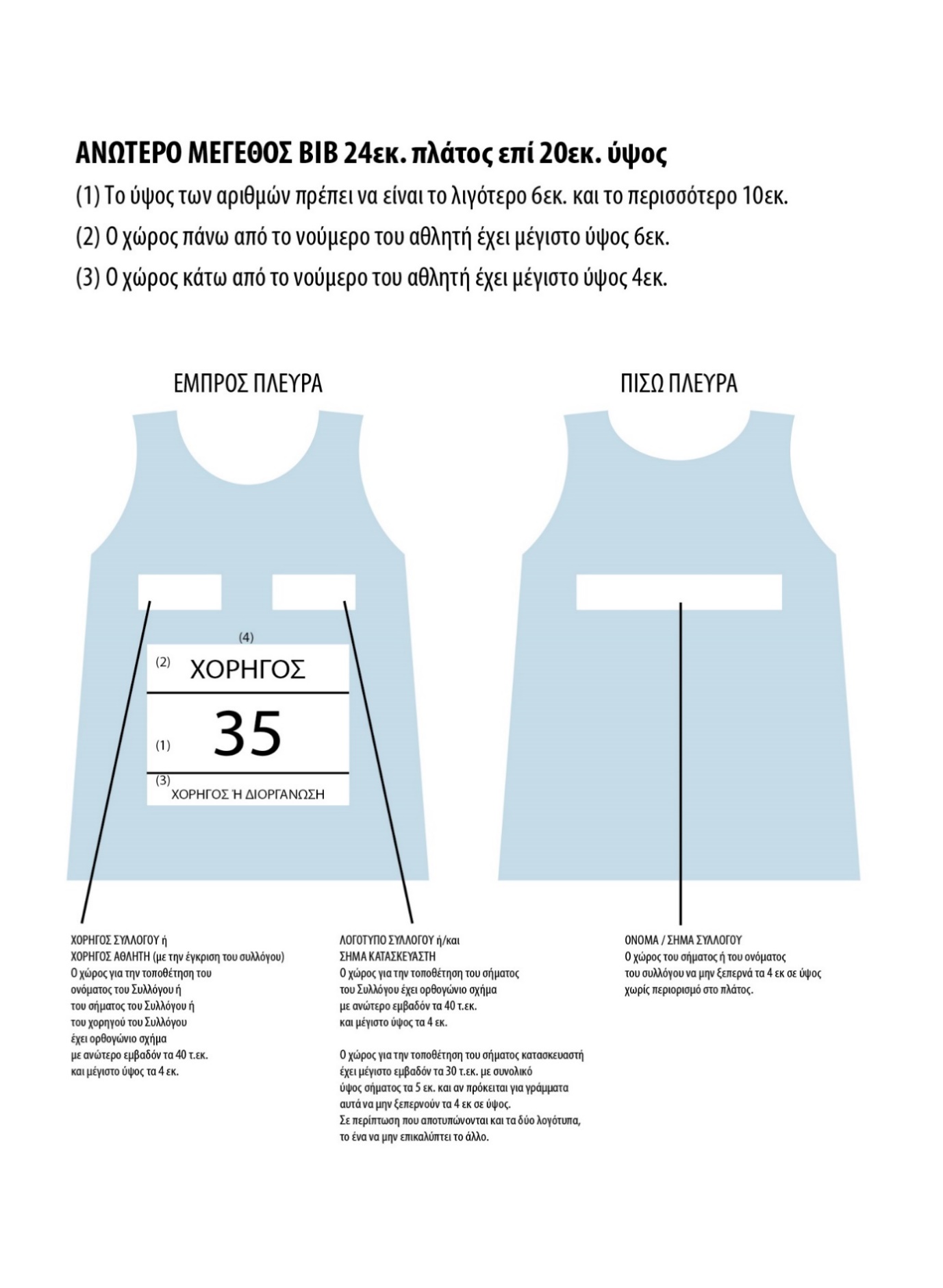 ΠΡΟΚΗΡΥΞΗΑΓΩΝΩΝ ΡΙΨΕΩΝ ΣΤΙΒΟΥ«ΚΩΣΤΑΣ ΣΠΑΝΙΔΗΣ»Τετάρτη, 8 Ιουλίου 2020ΑγώνισμαΑνδρώνΓυναικώνΚ20 ΑνδρώνK18ΑνδρώνΚ18ΓυναικώνΣφαιροβολίαΝΑΙΝΑΙΝΑΙΝΑΙΝΑΙΔισκοβολίαΝΑΙΝΑΙΝΑΙΣφυροβολίαΝΑΙΝΑΙΝΑΙΑκοντισμόςΝΑΙΝΑΙΚΑΤΗΓΟΡΙΑΣΦΑΙΡΟΒΟΛΙΑΔΙΣΚΟΒΟΛΙΑΑΚΟΝΤΙΣΜΟΣΣΦΥΡΟΒΟΛΙΑΑΝΔΡΩΝ7.260γρ.2κ.800γρ.7.260γρ.ΓΥΝΑΙΚΩΝ4κ.1κ.600γρ.4κ.Κ20  (ΑΝΔΡΩΝ)6κ.1.750γρ.6κ.Κ20 (ΓΥΝΑΙΚΩΝ)4κ.Κ18 (ΑΝΔΡΩΝ)5κ.Κ18 (ΓΥΝΑΙΚΩΝ)4κ.ΩΡΑΑΓΩΝΙΣΜΑΤΑΧΩΡΟΣ14.15Σφυροβολία Ανδρών –Κ20 ΑνδρώνΠροπονητήριο ρίψεων
"ΚΩΣΤΑΣ ΣΠΑΝΙΔΗΣ"14.15Σφαιροβολία  Κ18 ΑνδρώνΠροπονητήριο ρίψεων
"ΚΩΣΤΑΣ ΣΠΑΝΙΔΗΣ"15.15Σφαιροβολία  Κ18 ΓυναικώνΠροπονητήριο ρίψεων
"ΚΩΣΤΑΣ ΣΠΑΝΙΔΗΣ"15.45Σφυροβολία ΓυναικώνΠροπονητήριο ρίψεων
"ΚΩΣΤΑΣ ΣΠΑΝΙΔΗΣ"16.15Σφαιροβολία  Κ20 ΑνδρώνΠροπονητήριο ρίψεων
"ΚΩΣΤΑΣ ΣΠΑΝΙΔΗΣ"16.30Ακοντισμός ΓυναικώνΚεντρικό στάδιο17.30Σφαιροβολία Γυναικών Προπονητήριο ρίψεων
"ΚΩΣΤΑΣ ΣΠΑΝΙΔΗΣ"17.10Δισκοβολία ΑνδρώνΠροπονητήριο ρίψεων
"ΚΩΣΤΑΣ ΣΠΑΝΙΔΗΣ"18.00Ακοντισμός Ανδρών Κεντρικό στάδιο18.20Δισκοβολία Γυναικών Προπονητήριο ρίψεων
"ΚΩΣΤΑΣ ΣΠΑΝΙΔΗΣ"19.00Σφαιροβολία ΑνδρώνΠροπονητήριο ρίψεων
"ΚΩΣΤΑΣ ΣΠΑΝΙΔΗΣ"19.30Δισκοβολία Κ20 ΑνδρώνΠροπονητήριο ρίψεων
"ΚΩΣΤΑΣ ΣΠΑΝΙΔΗΣ"ΑΓΩΝΕΣ ΡΙΨΕΩΝ ΣΤΙΒΟΥ«Κώστας Σπανίδης 2020ΑΓΩΝΕΣ ΡΙΨΕΩΝ ΣΤΙΒΟΥ«Κώστας Σπανίδης 2020ΑΓΩΝΕΣ ΡΙΨΕΩΝ ΣΤΙΒΟΥ«Κώστας Σπανίδης 2020ΑΓΩΝΕΣ ΡΙΨΕΩΝ ΣΤΙΒΟΥ«Κώστας Σπανίδης 2020ΑΓΩΝΕΣ ΡΙΨΕΩΝ ΣΤΙΒΟΥ«Κώστας Σπανίδης 2020Σύλλογος:E-mail:Σύλλογος:E-mail:Σύλλογος:E-mail:Σύλλογος:E-mail:Σύλλογος:E-mail:Ονοματεπώνυμο αθλητήΕ.Γ.Α.Μ.Αγώνισμα/ΚατηγορίαΑτομική επίδοσηΥΠΕΥΘΥΝΟΣ ΤΕΧΝΙΚΟΣ:ΤΗΛ:E-MAIL: